因公或合作人员车辆授权登记办理流程及说明：基本办理流程：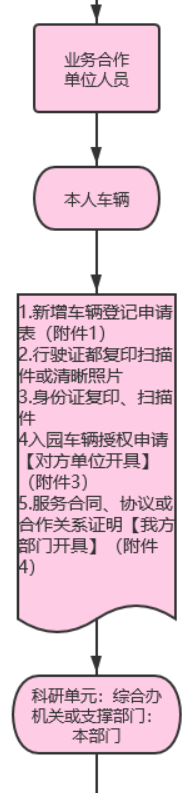 